Bydgoszcz dnia 30 kwietnia 2018r.						ZAŁ. nr 1WOA.V 2510.3.2018Platforma I  Podstawowe dane do specyfikacji technicznej oraz rysunki poglądowe. Podstawowe dane:Typ urządzenia - Platforma przyschodowa do transportu osób niepełnosprawnych na wózkach  inwalidzkich z dużymi tylnymi kołami oraz na wózkach elektrycznych.Rodzaj toru jazdy – prostoliniowyIlość przystanków – 2Minimalne wymiary podestu platformy – 800x900 (szer. x dł.)Sposób montażu platformy – na słupkach samonośnych do stopniKąt nachylenia toru jezdnego – ok. 28,1°Montaż – wewnątrz budynkuNajazd na podest platformy na poziomie dolnego przystanku – na wprostIlość stopni, wymiar stopnia – 6 x 16 x 30  (szt. x wys. x gł.)Bydgoszcz dnia 30 kwietnia 2018r.						ZAŁ. nr 1WOA.V 2510.3.2018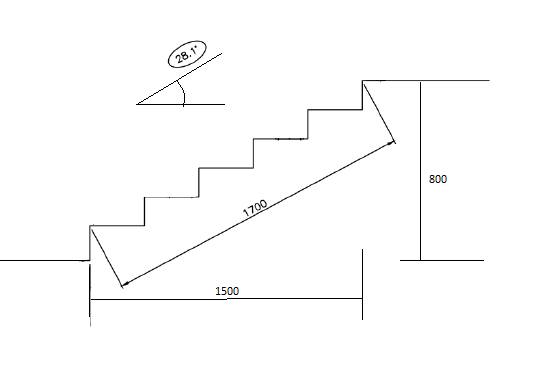 